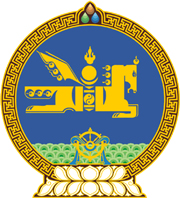 МОНГОЛ УЛСЫН ХУУЛЬ2021 оны 05 сарын 20 өдөр                                                                  Төрийн ордон, Улаанбаатар хот САНХҮҮЖИЛТИЙН ЕРӨНХИЙ ХӨТӨЛБӨРТ  ОРУУЛАХ НЭМЭЛТ,  ӨӨРЧЛӨЛТИЙГ  СОЁРХОН БАТЛАХ ТУХАЙ	1 дүгээр зүйл.Монгол Улс болон Азийн хөгжлийн банк хооронд 2021 оны 5 дугаар сарын 10-ны өдөр байгуулсан “Шуурхай хариу арга хэмжээ авах санхүүжилтийн ерөнхий хөтөлбөрт оруулах нэмэлт, өөрчлөлт”-ийг Монгол Улсын Засгийн газрын өргөн мэдүүлснээр соёрхон баталсугай.		МОНГОЛ УЛСЫН 		ИХ ХУРЛЫН ДАРГА			         Г.ЗАНДАНШАТАР